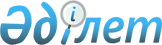 "Әлеуметтік көмек көрсетудің, оның мөлшерлерін белгілеудің және мұқтаж азаматтардың жекелеген санаттарының тізбесін айқындаудың қағидаларын бекіту туралы" Глубокое аудандық мәслихатының 2014 жылғы 21 сәуірдегі № 26/5-V шешіміне өзгерістер енгізу туралы
					
			Күшін жойған
			
			
		
					Шығыс Қазақстан облысы Глубокое аудандық мәслихатының 2018 жылғы 25 маусымдағы № 23/7-VI шешімі. Шығыс Қазақстан облысы Әділет департаментінің Глубокое аудандық Әділет басқармасында 2018 жылғы 12 шілдеде № 5-9-176 болып тіркелді. Күші жойылды - Шығыс Қазақстан облысы Глубокое аудандық мәслихатының 2019 жылғы 18 қыркүйектегі № 34/8-VI шешімімен
      Ескерту. Күші жойылды - Шығыс Қазақстан облысы Глубокое аудандық мәслихатының 18.09.2019 № 34/8-VI шешімімен (алғашқы ресми жарияланған күнінен кейін күнтізбелік он күн өткен соң қолданысқа енгізіледі).

      ЗҚАИ-ның ескертпесі.

      Құжаттың мәтінінде түпнұсқаның пунктуациясы мен орфографиясы сақталған.
      "Қазақстан Республикасындағы жергілікті мемлекеттік басқару және өзін-өзі басқару туралы" Қазақстан Республикасы 2001 жылғы 23 қаңтардағы Заңының 6 - бабының 2-3 - тармағына  сәйкес, Глубокое аудандық мәслихаты ШЕШІМ ҚАБЫЛДАДЫ:
      1. "Әлеуметтік көмек көрсетудің, оның мөлшерлерін белгілеудің және мұқтаж азаматтардың жекелеген санаттарының тізбесін айқындаудың қағидаларын бекіту туралы" Глубокое аудандық мәслихатының 2014 жылғы 21 сәуірдегі № 26/5-V шешіміне (Нормативтік құқықтық актілерді мемлекеттік тіркеу тізілімінде № 3337 болып тіркелген, 2014 жылғы 23 мамырдағы "Ақ бұлақ", "Огни Прииртышья" газеттерінде жарияланған) мынадай өзгерістер енгізілсін:
      аталған шешіммен бекітілген, Әлеуметтік көмек көрсетудің, оның мөлшерлерін белгілеудің және мұқтаж азаматтардың жекелеген санаттарының тізбесін айқындаудың қағидаларында:
      9-тармақ мынадай редакцияда жазылсын:
      "9. Атаулы күндер мен мереке күндеріне бір рет әлеуметтік көмек алушылардың мынадай санаттарына көрсетіледі:
      1) Ауғанстан аумағынан әскерлерді шығару күні, интернационалист-жауынгерлерді еске алу күні – 15 ақпан:
      бұрынғы КСР Одағы үкiмет органдарының шешiмдерiне сәйкес басқа мемлекеттiң аумақтарындағы ұрыс қимылдарына қатысқан - Совет Армиясының, Әскери-Теңiз флотының, Мемлекеттiк қауiпсiздiк комитетiнiң әскери қызметшiлерiне, бұрынғы КСР Одағы Iшкi iстер министрлiгiнiң қатардағы және басқарушы құрамының адамдарына (әскери мамандар мен кеңесшiлердi қоса есептегенде); жаттығу жиындарына шақырылып, ұрыс қимылдары жүрiп жатқан кезде Ауғанстанға жiберiлген әскери мiндеттiлерге; ұрыс қимылдары жүрiп жатқан осы елге жүк жеткiзу үшiн Ауғанстанға жiберiлген автомобиль батальондарының әскери қызметшiлерiне; бұрынғы КСР Одағының аумағынан Ауғанстанға жауынгерлiк тапсырмаларды орындау үшiн ұшулар жасаған ұшу құрамының әскери қызметшiлерiне; Ауғанстандағы кеңес әскери құрамына қызмет көрсеткен жараланған, контузия алған немесе зақымданған, яки ұрыс қимылдарын қамтамасыз етуге қатысқаны үшiн бұрынғы КСР Одағының ордендерiмен және медальдерiмен наградталған жұмысшылар мен қызметшiлерге – 35 айлық есептік көрсеткіштер; 
      Ауғанстандағы ұрыс қимылдары кезеңінде жараланудың, контузия алудың, зақымданудың немесе ауруға шалдығудың салдарынан қаза тапқан (хабар-ошарсыз кеткен) немесе қайтыс болған әскери қызметшiлердiң отбасыларына – 35 айлық есептік көрсеткіштер; 
      2) Халықаралық әйелдер күні – 8 Наурыз:
      "Алтын алқа", "Күміс алқа" алқаларымен наградталған немесе бұрын "Батыр Ана" атағын алған, І және ІІ дәрежелі "Ана даңқы" орденімен наградталған көп балалы аналарға - 5 айлық есептік көрсеткіштер;
      бірге тұратын төрт және одан көп кәмелетке толмаған балалары, сондай-ақ білім беру ұйымдарында күндізгі оқу нысанында оқитын балалары бар көп балалы отбасыларға олар оқуын бітіретін уақытқа дейін (бірақ жиырма үш жасқа толғанға дейін) - 5 айлық есептік көрсеткіштер; 
      3) Халықаралық радиациялық авариялар мен апаттар құрбандарын еске алу күні - 26 сәуір:
      1986-1987 жылдары Чернобыль АЭС-індегі апаттың, сондай-ақ азаматтық немесе әскери мақсаттағы объектілердегі басқа да радиациялық апаттар мен авариялардың зардаптарын жоюға қатысқан, сондай-ақ ядролық сынақтар мен жаттығуларға тікелей қатысқан адамдарға - 35 айлық есептік көрсеткіштер;
      1988 – 1989 жылдары Чернобыль АЭС-тағы апаттың салдарын жоюға қатысушылар, қоныс аудару күні құрсақта болған балаларды қоса алғанда, оқшаулау және көшіру аймақтарынан Қазақстан Республикасына қоныс аударылғандар (өз еркімен кеткендер) қатарындағы адамдарға - 35 айлық есептік көрсеткіштер; 
      Чернобыль АЭС-iндегi апаттың, азаматтық немесе әскери мақсаттағы объектiлердегi басқа да радиациялық апаттар мен авариялардың, ядролық қаруды сынаудың салдарынан мүгедек болған адамдарға, сондай-ақ ата-анасының бiрiнiң радиациялық сәуле алуы себебiнен генетикалық жағынан мүгедек болып қалған олардың балаларына - 25 айлық есептік көрсеткіштер;
      4) Жеңіс Күні – 9 мамыр:
      Ұлы Отан соғысының қатысушылары мен мүгедектеріне – 215 айлық есептік көрсеткіштер;
      қоршаудағы кезеңiнде Ленинград қаласының кәсiпорындарында, мекемелерi мен ұйымдарында жұмыс iстеген және "Ленинградты қорғағаны үшiн" медалiмен әрi "Қоршаудағы Ленинград тұрғыны" белгiсiмен наградталған азаматтарға - 35 айлық есептік көрсеткіштер;
      екiншi дүниежүзiлiк соғыс кезiнде фашистер мен олардың одақтастары құрған концлагерлердiң, геттолардың және басқа да ерiксiз ұстау орындарының жасы кәмелетке толмаған бұрынғы тұтқындарына - 35 айлық есептік көрсеткіштер;
      бұрынғы КСР Одағын қорғау кезінде, әскери қызметтің өзге де міндеттерін басқа уақытта орындау кезінде жаралануы, контузия алуы, зақымдануы салдарынан немесе майданда болуына байланысты, сондай-ақ Ауғанстанда немесе ұрыс қимылдары жүргізілген басқа мемлекеттерде әскери міндетін өтеу кезінде ауруға шалдығуы салдарынан мүгедек болған әскери қызметшілерге - 35 айлық есептік көрсеткіштер;
      Ұлы Отан соғысында қаза тапқан (қайтыс болған, хабар-ошарсыз кеткен) жауынгерлердің екінші рет некеге отырмаған жесірлеріне - 35 айлық есептік көрсеткіштер;
      Ұлы Отан соғысы жылдарында тылдағы қажырлы еңбегi және мiнсiз әскери қызметi үшiн бұрынғы КСР Одағының ордендерiмен және медальдерiмен наградталған адамдарға - 25 айлық есептік көрсеткіштер;
      1941 жылғы 22 маусымнан бастап 1945 жылғы 9 мамырды қоса алғанда кемінде 6 ай жұмыс істеген (әскери қызмет өткерген) және Ұлы Отан соғысы жылдарында тылдағы қажырлы еңбегі мен қалтқысыз әскери қызметі үшін бұрынғы КСР Одағының ордендерімен және медальдарымен марапатталмаған адамдарға - 2 айлық есептік көрсеткіш;
      5) Саяси қуғын-сүргін және ашаршылық құрбандарын еске алу күні – 31 мамыр – жаппай саяси қуғын-сүргін құрбандарына – 4,5 айлық есептік көрсеткіш;
      6) Қазақстан Республикасының Конституциясы күні – 30 тамыз:
      кәмелетке толмаған жетім-балаларды, ата-анасының қамқорлығынсыз қалған балаларды тәрбиелеп отырған отбасыларына - 5 айлық есептік көрсеткіштер;
      он алты жасқа дейінгі мүгедек балаларды тәрбиелеп отырған отбасыларына - 5 айлық есептік көрсеткіштер;
      он алтыдан он сегіз жасқа дейiнгi бiрiншi, екiнші, үшiншi топтағы мүгедек балаларды тәрбиелеп отырған отбасыларына - 5 айлық есептік көрсеткіштер.";
      10-2-тармақ алып тасталсын.
      2. Осы шешім оның алғашқы ресми жарияланған күнінен кейін күнтізбелік он күн өткен соң қолданысқа енгізіледі. 
					© 2012. Қазақстан Республикасы Әділет министрлігінің «Қазақстан Республикасының Заңнама және құқықтық ақпарат институты» ШЖҚ РМК
				
      Сессия төрағасы 

Е. Леонтьева

      Глубокое аудандық 
мәслихатының хатшысы 

А. Баймульдинов
